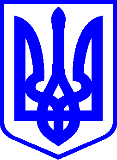 КИЇВСЬКА МІСЬКА РАДАІІ СЕСІЯ ІХ СКЛИКАННЯРІШЕННЯ____________№_______________                                                         ПРОЄКТПро безоплатне прийняття з державної власності до комунальної власності територіальної громади міста Києва окремого індивідуально визначеного майнаВідповідно до законів України «Про передачу об'єктів права державної та комунальної власності», «Про місцеве самоврядування в Україні», постанови Кабінету Міністрів України від 21 вересня 1998 року № 1482 «Про передачу об'єктів права державної та комунальної власності», розпорядження Кабінету Міністрів України від 05 вересня 2023 року № 776-р «Про передачу окремого індивідуально визначеного майна у власність територіальної громади                      м. Києва», враховуючи рішення Київської міської ради від 15 травня 2019 року № 541/7197 «Про надання згоди на безоплатне прийняття до комунальної власності територіальної громади міста Києва іншого окремого індивідуально визначеного майна», з метою здійснення організаційно-правових заходів з приймання-передачі окремого індивідуально визначеного (рухомого) майна, Київська міська рада вирішила:Прийняти безоплатно з державної власності до комунальної власності територіальної громади міста Києва окреме індивідуально визначене майно - пам’ятник тричі Герою Радянського Союзу І. М. Кожедубу (інвентарний номер 101330002).Утворити комісію з питань безоплатної передачі з державної власності до комунальної власності територіальної громади міста Києва окремого індивідуально визначеного майна - пам’ятника тричі Герою Радянського Союзу І. М. Кожедубу (інвентарний номер 101330002) та затвердити її склад, що додається.Комісії з питань безоплатної передачі з державної власності до комунальної власності територіальної громади міста Києва, утвореній згідно з пунктом 2 цього рішення, скласти і підписати акт приймання-передачі та подати його на затвердження в установленому порядку.Оприлюднити це рішення в установленому порядку.5.	Контроль за виконанням цього рішення покласти на постійну комісію Київської міської ради з питань власності та регуляторної політики та постійну комісію Київської міської ради з питань культури, туризму та суспільних комунікацій.Київський міський голова                                                       Віталій КЛИЧКОЗАТВЕРДЖЕНОрішення Київської міської радивід Склад комісіїз питань безоплатної передачі з державної власності до комунальної власності територіальної громади міста Києва індивідуально визначеного майна - пам’ятника тричі Герою Радянського Союзу І. М. Кожедубу(інвентарний номер 101330002).Київський міський голова                                                      Віталій КЛИЧКОПодання:Директор Департаменту комунальної власності м. Києва Начальник юридичного управління Департаменту комунальної  власностім. Києва Директор Департаменту культури Завідувач сектору правового забезпечення Департаменту культуриАндрій ГУДЗЬВсеволод КОМАРНИЦЬКИЙСергій АНЖИЯКАлла БАБЕНКОПогоджено: Заступник голови Київської міськоїдержавної адміністрації з питаньздійснення самоврядних повноважень                                                                Заступник голови Київської міськоїдержавної адміністрації Владислав АНДРОНОВГанна СТАРОСТЕНКОПостійна комісія Київської міської ради з питань власності та регуляторноїполітики:ГоловаСекретар Михайло ПРИСЯЖНЮКСергій АРТЕМЕНКО Постійна комісія Київської міської ради з питань культури, туризму та суспільних комунікаційГоловаСекретарНачальник управління правовогозабезпечення  діяльності Київськоїміської ради Вікторія МУХАВолодимир АНДРУСИШИНВалентина ПОЛОЖИШНИКАндронов Владислав Євгеновичзаступник голови Київської міської державної адміністрації з питаньздійснення самоврядних повноважень,                                                                голова комісіїГудзь Андрій Анатолійовичдиректор Департаменту комунальної власності м. Києва виконавчого органу Київської міської ради (Київської міської державної адміністрації), заступник голови комісіїСтаростенко Ганна Вікторівназаступник голови Київської міськоїдержавної адміністрації Ткачик  Віктор Дмитровичначальник Управління формування та використання майна Департаменту комунальної власності м. Києва виконавчого органу Київської міської ради (Київської міської державної адміністрації)Рогальський Геннадій Вадимовичголовний спеціаліст відділу капітальних вкладень та оренди приміщень Департаменту культури виконавчого органу Київської міської ради (Київської міської державної адміністрації)Коваленко Олена Анатоліївназаступник начальника Управління бухгалтерського обліку та звітності - начальника відділу звітності по виконанню місцевого бюджету - заступника головного бухгалтера Департаменту фінансів виконавчого органу Київської міської ради (Київської міської державної адміністрації)Писарева Тетяна Степанівнаначальник відділу майнових відносин управління фінансово-економічного планування, аналізу та майнових відносин Фінансово-господарського департаменту Міністерства фінансів УкраїниКороль Вікторія Олексіївнаголовний спеціаліст відділу фінансової, бюджетної та статистичної звітності управління бухгалтерського обліку та звітності Фінансово-господарського департаменту Міністерства фінансів України